Мониторинг объектов (ОН – Стасюк Александр Алексеевич):с. Еловка, 23 ноября 2021 г.Выполнение работ по установке детско-спортивной площадки в с. Еловка, ул. Зеленая, 30Выполнены работы по установке оборудования на детско-спортивной площадки в с. Еловка, ул. Зеленая, 30.  Подрядчику необходимо провести работы по восстановлению резинового покрытия в местах, где было нарушена целостность при монтаже оборудования. Но по причине низких температур наружного воздуха было принято решение на заседании проектного комитета отложить эти работы на весенний период под гарантийное письмо подрядчика.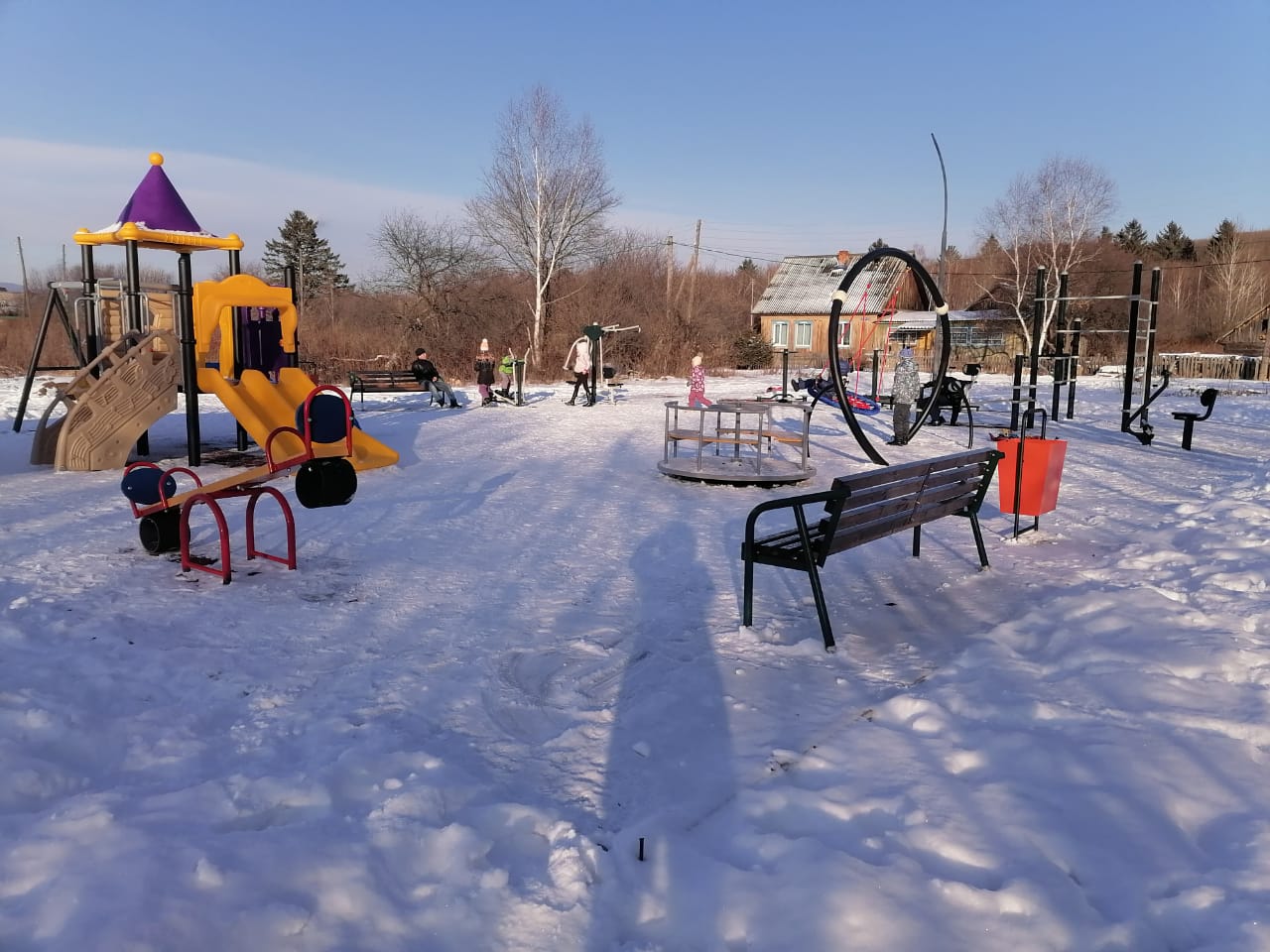 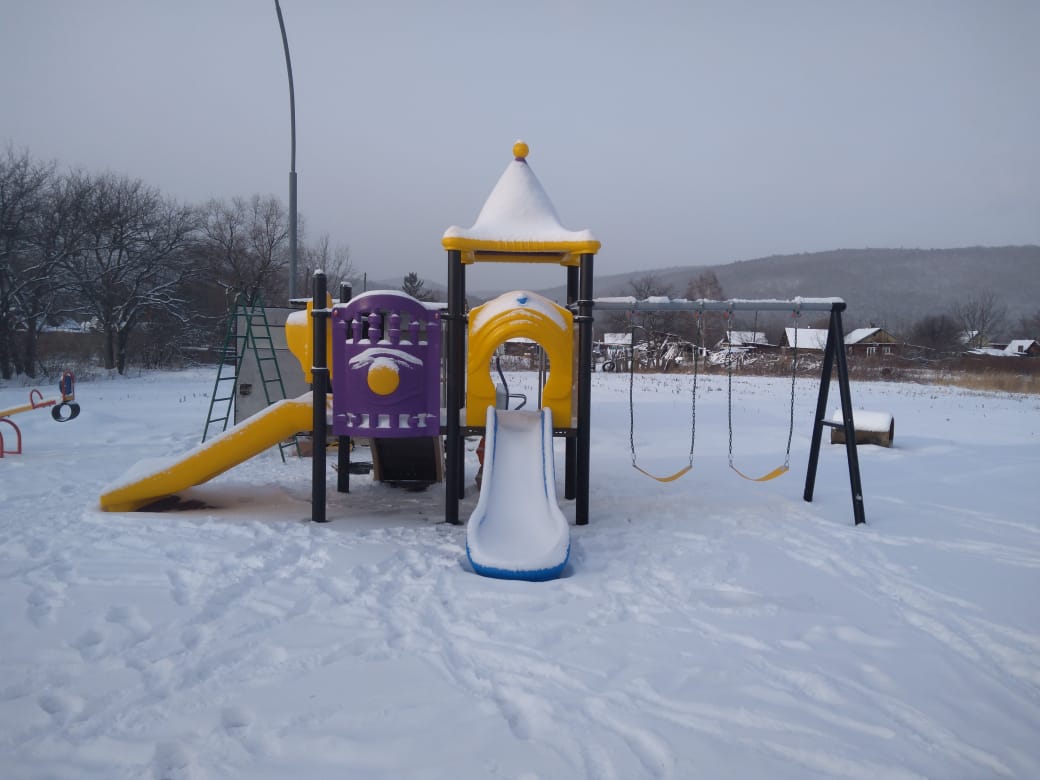 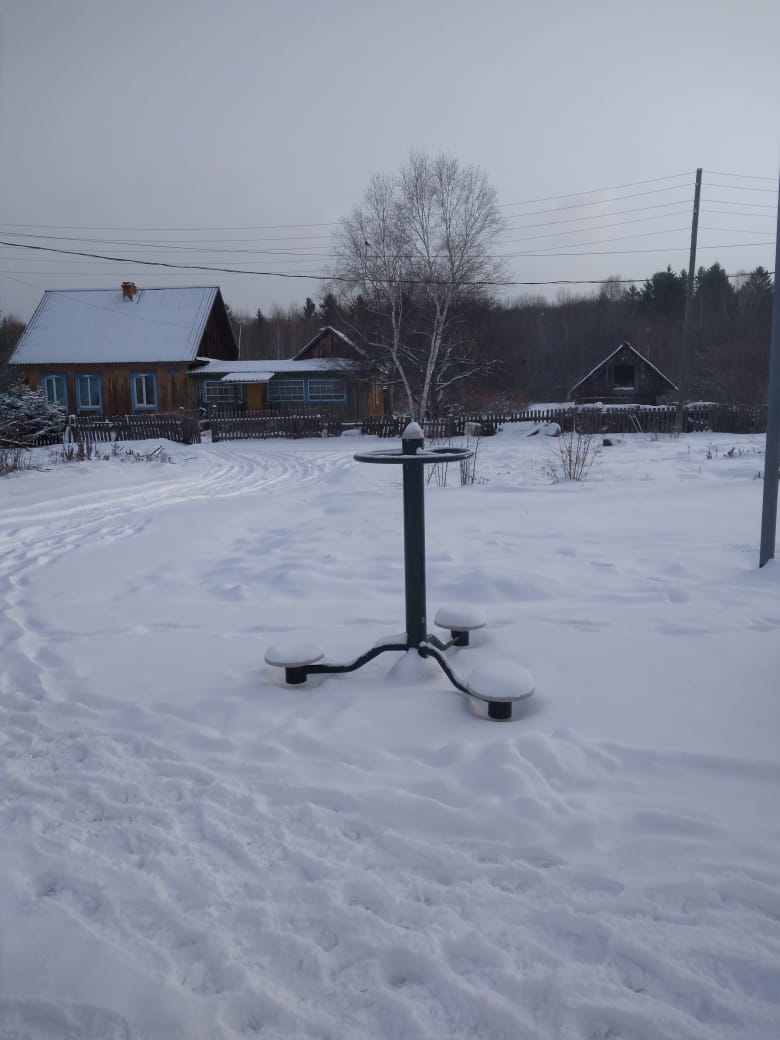 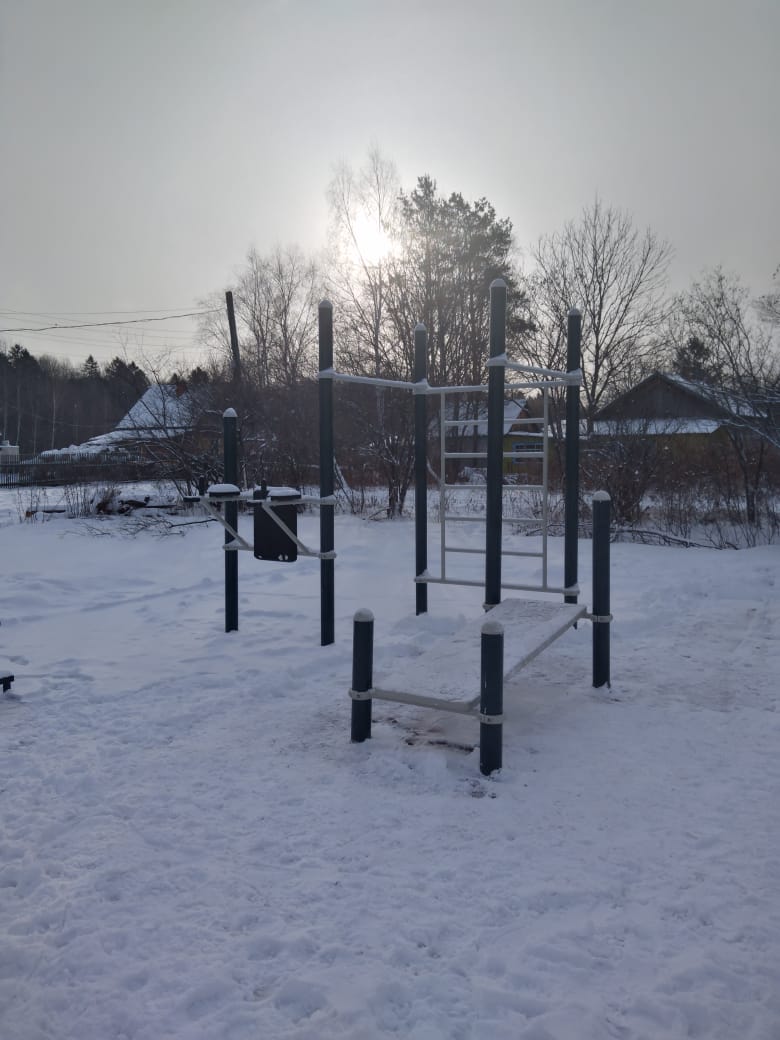 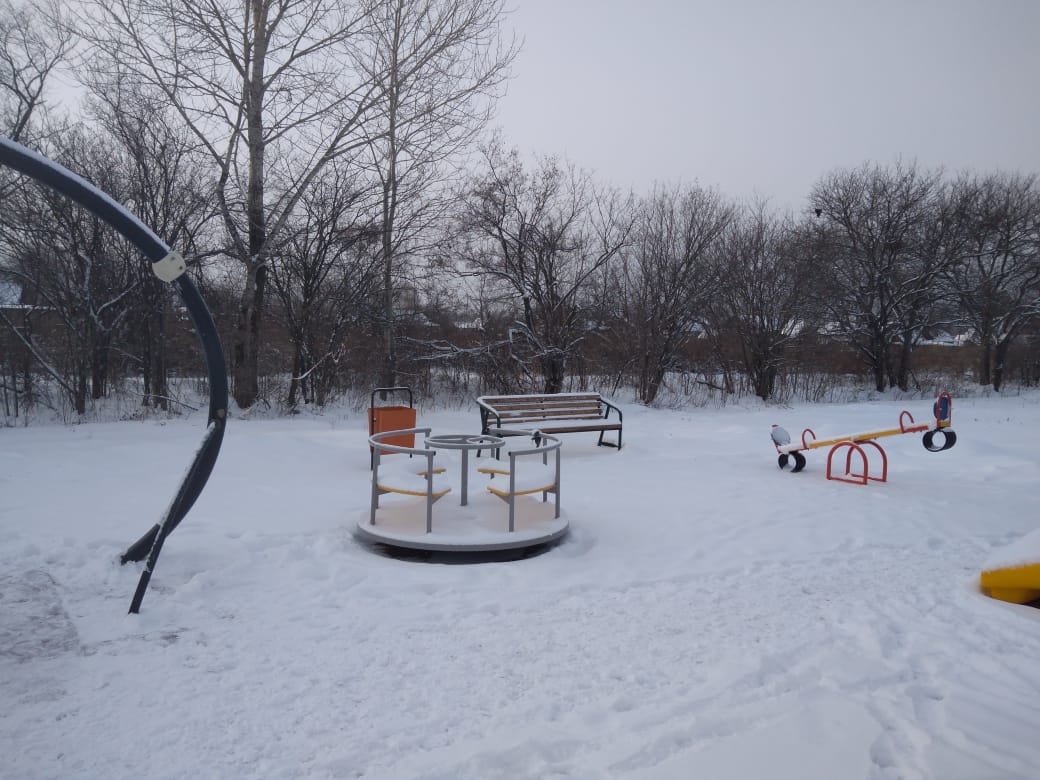 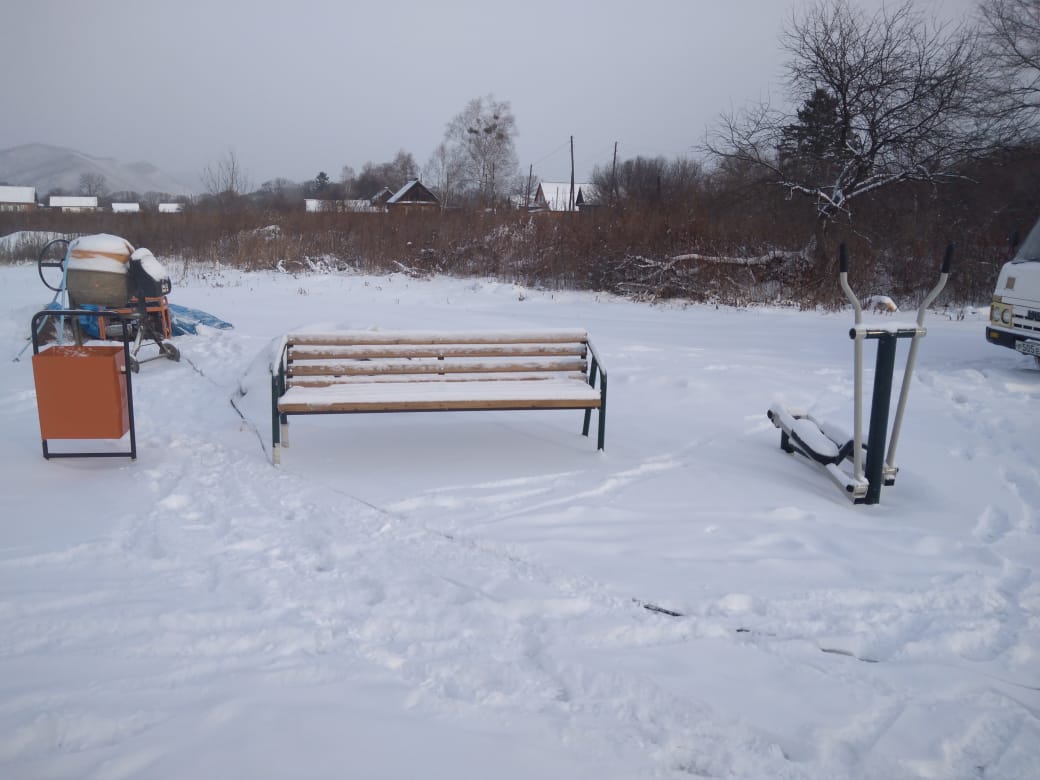 